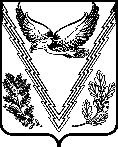 АДМИНИСТРАЦИЯ МУНИЦИПАЛЬНОГО ОБРАЗОВАНИЯ АПШЕРОНСКИЙ РАЙОНПОСТАНОВЛЕНИЕ               От 28.03.2023 г.                                                        № 265г. Апшеронск15. АпшеронскОб утверждении Перечня муниципальных программ муниципального образования Апшеронский районВ соответствии с требованиями Федерального закона от 7 мая 2013 года № 104-ФЗ «О внесении изменений в Бюджетный кодекс Российской Федерации и отдельные законодательные акты Российской Федерации в связи с совершенствованием бюджетного процесса»  п о с т а н о в л я ю:1. Утвердить Перечень муниципальных программ муниципального образования Апшеронский район (прилагается).2. Признать утратившими силу:постановление администрации муниципального образования Апшеронский район от 13 декабря 2018 года № 641 «Об утверждении Положения об отделе инвестиций и поддержки предпринимательства администрации муниципального образования Апшеронский район»;постановление администрации муниципального образования Апшеронский район от 22 июля 2019 года № 453 «Об утверждении Положения об отделе экономики и промышленности администрации муниципального образования Апшеронский район».3. Отделу по работе со СМИ администрации муниципального образования Апшеронский район (Кузьминова В.А.) обеспечить размещение настоящего постановления в информационно-телекоммуникационной сети «Интернет» на официальном сайте органов местного самоуправления муниципального образования Апшеронский район. 3. Контроль  за  выполнением  настоящего   постановления   возложить  на заместителя  главы  муниципального  образования  Апшеронский  район  Панюту А.В. 4. Постановление вступает в силу со дня его подписания.Глава муниципального образования Апшеронский район                                                                        А.Э. ПередереевПЕРЕЧЕНЬмуниципальных программ муниципального образованияАпшеронский районНачальник отдела экономикии инвестиций администрации муниципального образования Апшеронский район                                                                                В.В. ИзьятоваПриложение УТВЕРЖДЕНпостановлением администрации муниципального образованияАпшеронский районот 28.03.2023 г. № 265№ п/пНаименование муниципальной программыКоординатор муниципальной программы Координатор подпрограммы12341.Развитие образованияуправление образования администрации муниципального образования Апшеронский районуправление образования администрации муниципального образования Апшеронский район2.Развитие культурыотдел культуры администрации муниципального образования Апшеронский районотдел культуры администрации муниципального образования Апшеронский район3.Развитие физической культуры и спортаотдел по физической культуре и спорту администрации муниципального образования Апшеронский районотдел по физической культуре и спорту администрации муниципального образования Апшеронский район4.Развитие молодежной политикиотдел по делам молодежи администрации муниципального образования Апшеронский районотдел по делам молодежи администрации муниципального образования Апшеронский район5.Обеспечение безопасности населенияотдел по взаимодействию с правоохранительными органами и делам казачества администрации муниципального образования Апшеронский районотдел по взаимодействию с правоохранительными органами и делам казачества администрации муниципального образования Апшеронский район6.Управление муниципальными финансамиФинансовое управление администрации муниципального образования Апшеронский район7.Управление муниципальным имуществомуправление имущественных отношений администрации муниципального образования Апшеронский районуправление имущественных отношений администрации муниципального образования Апшеронский район8.1Социальная поддержка граждан2отдел по вопросам семьи и детства администрации муниципального образования 34Апшеронский район9.Развитие топливно-энергетического комплекса и жилищно-коммунального хозяйстваотдел топливно -энергетического комплекса, дорожного хозяйства и транспорта администрации муниципального образования Апшеронский районотдел топливно -энергетического комплекса, дорожного хозяйства и транспорта администрации муниципального образования Апшеронский район10.Развитие сельского хозяйстваотдел сельского хозяйства и потребительской сферы администрации муниципального образования Апшеронский район11.Поддержка дорожного хозяйстваотдел топливно-энергетического комплекса, дорожного хозяйства и транспорта администрации муниципального образования Апшеронский район12.Экономическое развитие муниципального образованияотдел инвестиций и поддержки предпринимательства администрации муниципального образования Апшеронский районотдел инвестиций и поддержки предпринимательства администрации муниципального образования Апшеронский район13.Развитие санаторно-курортного и туристического комплексаотдел развития туризма администрации муниципального образования Апшеронский район14.Поддержка социально ориентированных некоммерческих организацийотдел организационной работы управления организационной работы администрации муниципального образования Апшеронский район15.Организация муниципального управленияотдел учета и отчетности администрации муниципального образования Апшеронский район16.Доступная средауправление образования администрации муниципального образования Апшеронский район